Milano, 8 aprile  2024Convocazione Assemblea Ordinaria dei Soci OrdinariApprovazione Bilancio 2023Caro Socio,l’Assemblea ordinaria della Società Italiana di Cardiologia Interventistica si terrà in videoconferenza, in data lunedi 22 aprile in prima convocazione alle ore 06.00 ed in seconda convocazione  alle ore 18.00, con il seguente Ordine del Giorno:Nomina del Presidente di Assemblea e del Segretario;Presentazione ed approvazione del Bilancio;Presentazione e approvazione del Rendiconto di Gestione;Presentazione ed approvazione della Relazione di Missione;Varie ed eventuali.Per partecipare all’Assemblea è necessario essere in regola con le quote associative.Riceverete le istruzioni per partecipare all’Assemblea on line nei prossimi giorni.Cordiali saluti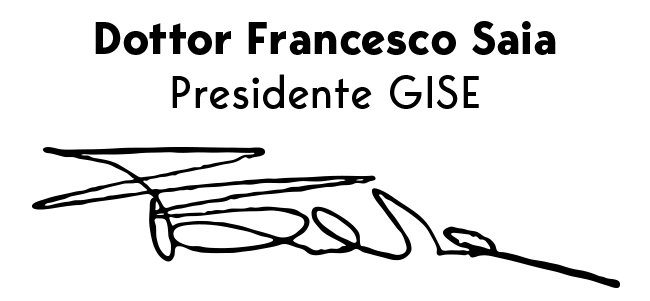 